State Match Funding Request______________________________________________		______________________Approved Signatory							Date1Total State Match Should be equivalent to ten percent (10%) of the total special construction costs for the project for all applicants with an E-rate discount percentage of 80% or less; for those with discount levels above 80%, Total State Match should be one half of the remaining special construction costs.Approval Date:_______________Approved By: _______________________________ARIZONA DEPARTMENT OF EDUCATION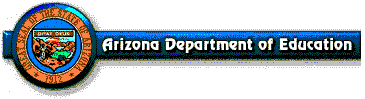 COMPANY INFORMATIONCOMPANY INFORMATIONSchool / District / Library Name: Address: County:Telephone number: Primary Contact: Contact Email: Contact Phone: Consultant:REQUIRED ITEMS:REQUIRED ITEMS:REQUIRED ITEMS:Form 470 NumberBilled Entity NumberNumber of Bids ReceivedBid Evaluation DocumentTotal Cost for Construction ($)NSLP %Total State Match ($)1Selected VendorVendor SPIN / 498List of sites planned for construction / Speeds